附件2：院校管理员完善邮寄信息网上操作流程 “全国公共管理专业学位研究生教育指导委员会” 网址：http://mpa.org.cn网上操作时间： 2017年5月15日08:00如在操作过程中出现任何问题，请及时与MPA教指委秘书处联系。联系人：于建联系电话：010-625191501.登录MPA教指委官网（http://mpa.org.cn），点击【登录】，输入个人用户名和密码，点击【登录】进入我的账户主界面。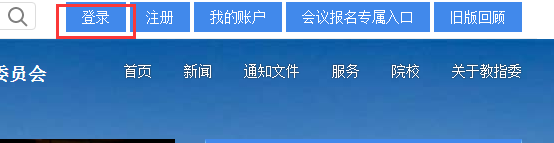 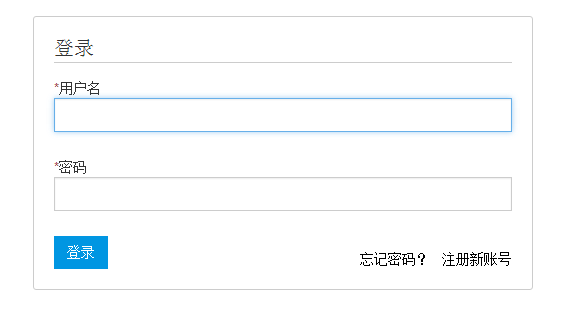 2.在主界面点击【编辑】， 然后点击【基本信息】，在基本信息栏目下填写单位、办公电话、通信地址、邮政编码等信息。（如之前已经完善相关信息，则不必填写），最后点击页面下方【保存】。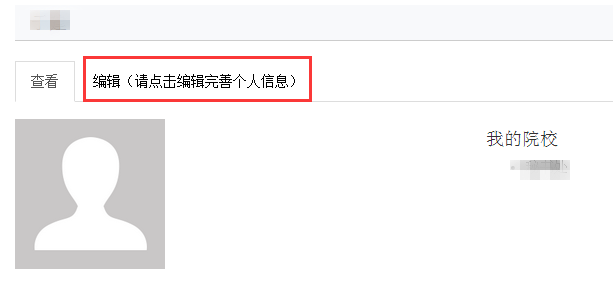 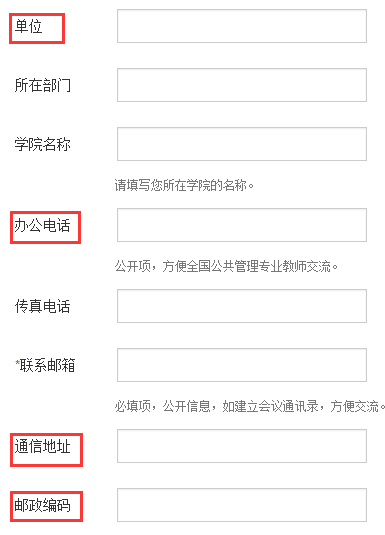 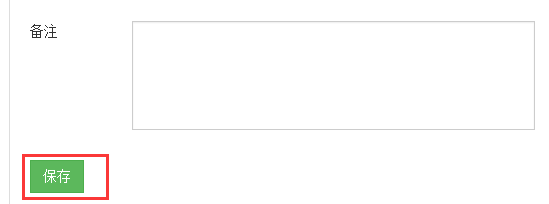 